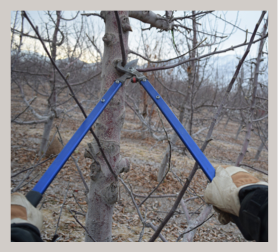 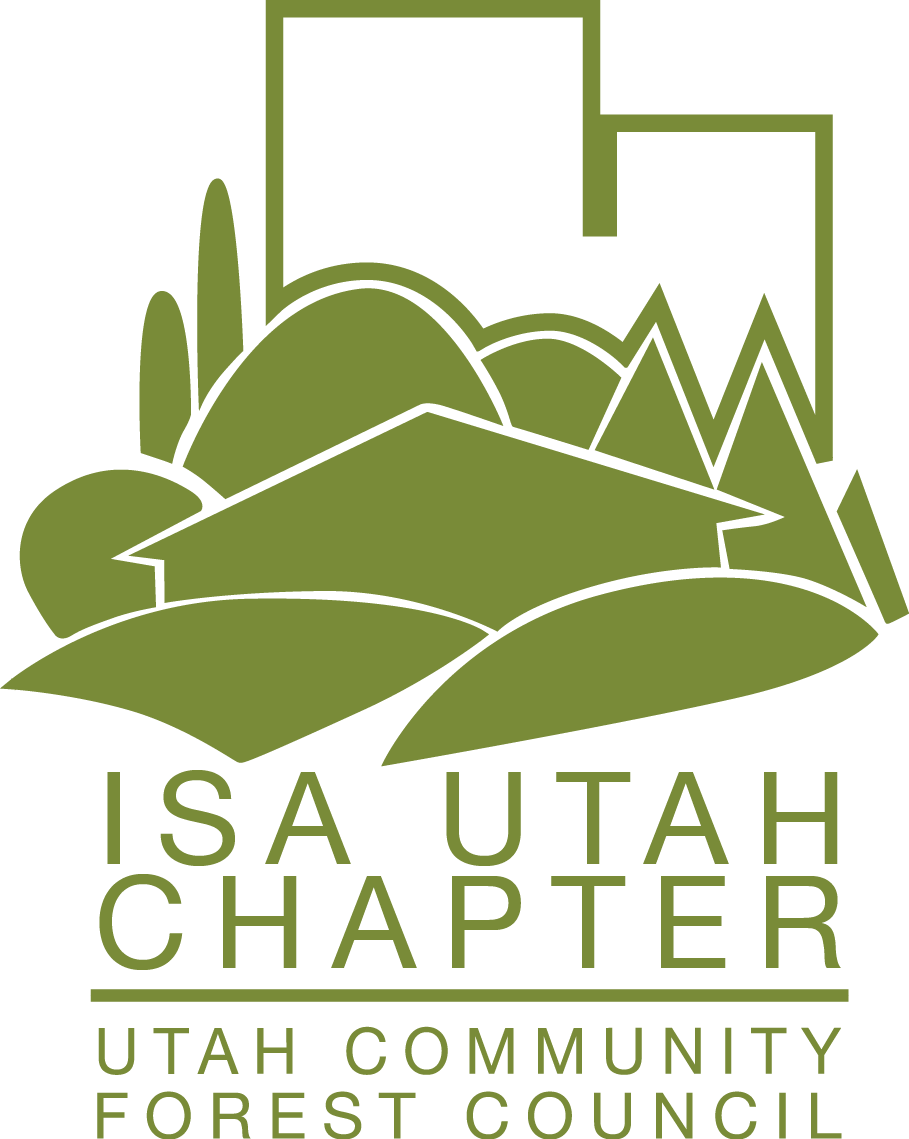 Monday, March 7th, 202210 a.m. to 1:00 p.m.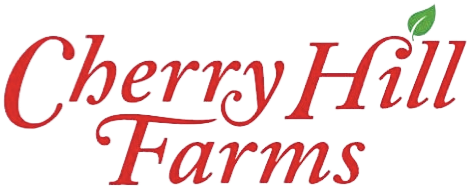 645 South Alpine HighwayAlpine, Ut 84004Follow signs after arriving at the Alpine fruit stand location Learn the pruning principles for APPLE and PEACH trees such as:  light interception, fruit buds vs leaf buds, tree shaping, and more!Cost:  $50 per personNo lunchbreak3 ISA CEU’sQuestions:  Email lisa@utahurbanforest.org or Call (801) 446-8229Fruit Tree Pruning WorkshopMonday, March 7, 202210 a.m. to 1:00 p.m. (No lunchbreak)CHERRY HILL FARMS645 South Alpine HighwayAlpine, Ut 840043 ISA CEU’sRegistration FormName(s)CompanyAddressPhone (w/Area Code)				Email Address         $50 person                        _____ # Attending          _________  Total CostEmail registration   lisa@utahurbanforest.org Online Registration at www.utahurbanforest.orgTelephone registration (801-446-8229)Mail-in registrations to Lisa Hanussak, 2506 Cherry Grove Way, South Jordan, UT  84095.  Make checks payable to UCFCCard #_______________________________________________	Expiration Date  ________/________Security Code  ___________       Name on credit card ____________________________________________Mailing address of your credit card_____________________________________________________________Zip Code ________________________________Person Authorizing  __________________________________________________Questions?  Email lisa@utahurbanforest.org or Call (801) 446-8229